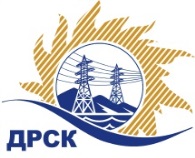 Акционерное Общество«Дальневосточная распределительная сетевая  компания»Протокол № 453/МТПиР -ВПзаседания закупочной комиссии по выбору победителя по открытому электронному запросу предложений на право заключения договора:«Автогидроподъёмник с высотой подъёма люльки до 18 м.»  для нужд филиала АО «ДРСК» «Амурские электрические сети».  Закупка 1229. ГКПЗ 2016     № 31603529157ПРИСУТСТВОВАЛИ: члены постоянно действующей Закупочной комиссии АО «ДРСК»  2-го уровня.Форма голосования членов Закупочной комиссии: очно-заочная.ВОПРОСЫ, ВЫНОСИМЫЕ НА РАССМОТРЕНИЕ ЗАКУПОЧНОЙ КОМИССИИ: Об утверждении результатов процедуры переторжки.Об итоговой ранжировке заявок.О выборе победителя запроса предложений.РЕШИЛИ:По вопросу № 1Признать процедуру переторжки состоявшейся.Утвердить окончательные цены предложений участниковПо вопросу № 2       Утвердить итоговую ранжировку заявокПо вопросу № 3         Признать Победителем запроса предложений участника, занявшего первое место в итоговой ранжировке по степени предпочтительности для заказчика: «Автогидроподъёмник с высотой подъёма люльки до 18 м.»  для нужд филиала АО «ДРСК» «Амурские электрические сети» участника, занявшего первое место по степени предпочтительности для заказчика: ИП Уразов В.И. 675000, г. Благовещенск, ул. Красноармейская, д. 61, кв. 5 на условиях: стоимость предложения  3 135 593,22  руб. без учета НДС (3 700 000,00 руб. с учетом НДС). Условия оплаты: Предварительная оплата (аванс), 30% от цены договора, вносится в течение 10 календарных дней с момента заключения договора. Окончательный расчет – через 30 календарных дней с момента поставки продукции на склад грузополучателя и подписания актов приема-передачи. Срок поставки – до 31 октября 2016 г.Гарантийный срок- 12 месяцев или 30 000 км. пробега.Заявка имеет правовой статус оферты и действует до 20  июля 2016 г.исполнитель Чуясова Е.Г.Тел. 397268город  Благовещенск«19» мая 2016 года№п/пНаименование Участника закупки и его адресОбщая цена заявки до переторжки, руб. без НДСОбщая цена заявки после переторжки, руб. без НДСООО "СпецАвтоТехника" 107076, г. Москва, ул. Матросская Тишина, д. 23, стр. 1
     3 211 864,41 3 211 864,41  (предложения на переторжку не поступило)2.ИП Уразов В.И. 675000, г. Благовещенск, ул. Красноармейская, д. 61, кв. 5
    3 135 593,22 3 135 593,22  (предложения на переторжку не поступило)Место в итоговой ранжировкеНаименование и адрес участникаЦена предложения до переторжки без НДС, руб.Окончательная цена предложения без НДС, руб.1 местоИП Уразов В.И. 675000, г. Благовещенск, ул. Красноармейская, д. 61, кв. 5
    3 135 593,22 3 135 593,22  2 местоООО "СпецАвтоТехника" 107076, г. Москва, ул. Матросская Тишина, д. 23, стр. 1
     3 211 864,41 3 211 864,41  Ответственный секретарь Закупочной комиссии: Елисеева М.Г. _____________________________